K А Р А Р                                                                                     Р Е Ш Е Н И ЕОб     утверждении     схемы  одномандатных  избирательных       округов     по выборам          депутатов Совета  сельского поселения Новокарамалинский сельсовет двадцать восьмого созыва.В соответствии со статьей 18 Федерального закона «Об основных гарантиях избирательных прав и права на участие в референдуме граждан Российской Федерации», статьей 15 Кодекса Республики Башкортостан о выборах, Устава сельского поселения Новокарамалинский сельсовет муниципального района Миякинский район Республики Башкортостан, рассмотрев решение территориальной избирательной комиссии муниципального района Миякинский район Республики Башкортостан (с полномочиями избирательной комиссии сельского поселения Новокарамалинский сельсовет муниципального района Миякинский район Республики Башкортостан), Совет сельского поселения Новокарамалинский сельсовет РЕШИЛ:      1. Утвердить схему одномандатных  избирательных округов по выборам депутатов Совета сельского поселения Новокарамалинский сельсовет  муниципального района Миякинский район Республики Башкортостан двадцать восьмого созыва согласно        приложению  1 .      2. Обнародовать утвержденную схему путем размещения на информационном стенде в здании администрации сельского поселения Новокарамалинский сельсовет по адресу: с. Новые Карамалы, ул. Центральная 56 «А».      3. Направить настоящее решение в территориальною избирательную комиссию муниципального района Миякинский  район Республики Башкортостан.Глава сельского поселенияНовокарамалинский сельсовет				И.В. Павловс. Новые Карамалы19.06.2019 г.№ 206Приложение №1 СХЕМАизбирательных округов по выборам депутатов сельского поселения Новокарамалинский сельсовет муниципального района Миякинский район Республики Башкортостан двадцать восьмого созываУправляющий делами администрации                          Е.В. Гордеева СП Новокарамалинский сельсоветБашkортостан РеспубликаhыМиәкә районы муниципаль районының  Яны Карамалы  ауыл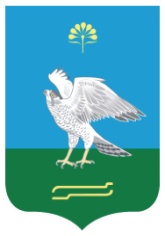 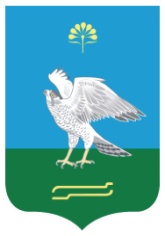  советы ауыл биләмәhе                                                                                                                                                                                                                                                                                                                                                                                                                                                                                                                                                                                                                                                                                                                                                                                                                                                                                                                                                                советыСовет сельского поселения Новокарамалинский сельсовет муниципального района Миякинский районРеспублики Башкортостан №№ округа Начало округаКонец округаЧисло избирателейс. Новые Карамалыс. Новые Карамалыс. Новые Карамалы 1 ул. Центральная 1 ул. Центральная 29 80 1ул. Центральная 2ул. Центральная 30 80 1ул. Антонова  1 ул. Антонова  5 80 2ул. Центральная 32ул. Центральная 6684 2ул. Центральная 31ул. Центральная 6784 2ул. Антонова  6ул. Антонова  17843ул. Центральна 68ул.  Центральная 98703ул. Центральная 69ул. Центральная 104704ул. Центральная 106  ул. Школьная 24664ул. Школьная 1ул. Школьная 25\2665ул. Школьная 26ул. Школьная 60725ул. Школьная 27ул. Школьная 63726ул. Школьная 65ул.Школьная102836ул. Школьная 64ул. Школьная10583д. Суккул-Михайловкад. Суккул-Михайловкад. Суккул-Михайловка 7ул.  Речная 1ул. Речная 4177 7ул.  Речная 2ул. Речная 22778.ул. Садовая  2ул. Садовая 26598.ул. Садовая 1ул. Садовая31599. ул. Садовая 30ул. Садовая 40659. ул. Садовая 33ул. Садовая 61659. ул. Полевая 1ул. Полевая 1165д. Зириклы, д. Андреевкад. Зириклы, д. Андреевкад. Зириклы, д. Андреевка10д. Андреевкаул. Раздольная 1д. Андреевкаул. Раздольная 96710д. Зириклы ул. Лесная 1д. Зириклы  ул. Ветеранов 18 «А»6710всего723